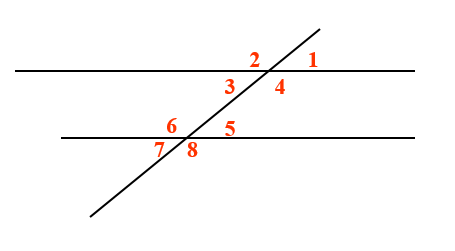 Definitions: Supplementary Angles: Vertical Angles:Corresponding Angles:Alternate Interior Angles:Alternate Exterior Angles: Same – Side Interior Angles: Same – Side Exterior Angles: 